ФГБУН «Институт проблем региональной экономики»Российской академии наукФГБОУ ВО «Липецкий государственный технический университет»Министерство экономики Республики БеларусьГНУ «Научно-исследовательский экономический институт»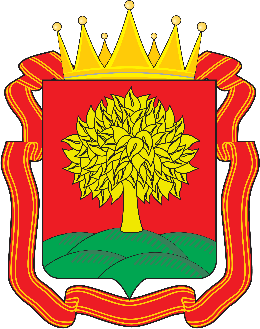 при поддержке Правительства Липецкой области«Ключевые позиции и точки развития экономики и промышленности: наука и практика»ПРОГРАММАIV Международной научно-практической конференции10-12 апреля 2024 г. Липецк, 2024Организационный комитетНаправления конференции1. Современные концепции устойчивого развития на принципах ESG при разработке Стратегий развития регионов2. Экология, охрана окружающей среды и устойчивое развитие территорий и предприятий3. Планирование и прогнозирование социально-экономических процессов и явлений в условиях возросшей неопределённости в экономике: современные методы и инструменты, роль государства 4. Управление социально-экономическим развитием региона: внешние вызовы и внутренние возможности трансформации5. Экономический рост, эффективность и конкурентоспособность экономики в условиях международной структурной трансформации6. Новый взгляд на человеческий капитал: тренды, вызовы, технологические решения7. Инновационное развитие предприятий и организаций в бизнес-среде8. Корпоративное управление и развитие финансово-экономической деятельности предприятий на основе цифровых платформ9. Применение методов искусственного интеллекта при реализации ESG- повестки.Программа КонференцииКонтактная информация: учёный секретарь организационного комитета – Кондраткова Виктория Сергеевна, заведующий кафедрой экономики и финансов ФГБОУ ВО ЛГТУ, канд. экон. наук, доцент;тел. +7-910-739-0645Программа выступления докладчиков конференции (10.04.2024)ССЫЛКА ДЛЯ ПОДКЛЮЧЕНИЯ 10.04.2024https://telemost.yandex.ru/j/87198855271214Программа Пленарного заседания Конференции (11.04.2024)ССЫЛКА ДЛЯ ПОДКЛЮЧЕНИЯ 11.04.2024https://telemost.yandex.ru/j/70062970618170Организаторы оставляют за собой право на изменение программы Конференции в случае необходимостиОрганизаторы конференции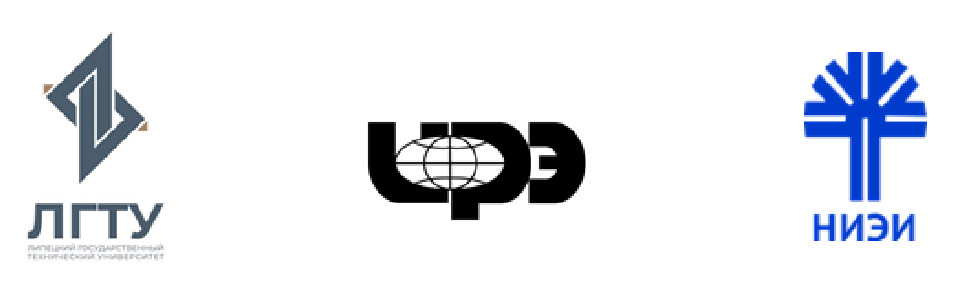 Партнёры конференции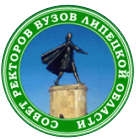 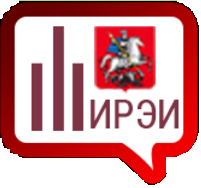 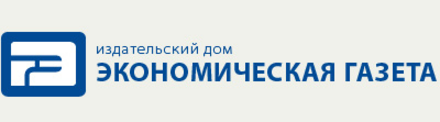 ПредседательРектор ЛГТУ,к.э.н., доц. Загеева Л.А.СопредседателиНаучный руководитель ИПРЭ РАН,д.э.н., академик РАН Окрепилов В.В.Директор ГНУ «НИЭИ Министерства экономики Республики Беларусь»,к.э.н., доц. Берченко Н.Г.Члены комитетаДиректор  ИПРЭ РАН,д.э.н., проф., проф. РАО Шматко А.Д.Проректор по научной работе ЛГТУ,д.т.н. Егоров А.В.Профессор кафедры экономикии финансов ЛГТУ,д.э.н. Пыльнева Т.Г. (модератор)Учёный секретарьЗав. кафедрой экономикии финансов ЛГТУ,к.э.н., доц. Кондраткова В.С.10 апреля 2024 г.10.30 - 13.00ФГБОУ ВО «Липецкий государственный технический университет»Россия, г. Липецк, ул. Московская, 30Работа секцийВыступления докладчиков Конференции«Точка кипения», зал «Интеграция»11 апреля 2024 г.10-00 – 13-00ФГБОУ ВО «Липецкий государственный технический университет»Россия, г. Липецк, ул. Московская, 30Пленарное заседание КонференцииПриветствияЗал Учёного Совета ЛГТУВыступления докладчиков КонференцииЗал Учёного Совета ЛГТУ12 апреля 2024 г.10-00 – 14-00Особая экономическая зона «Липецк»Россия, Липецкая область, Грязинский район, город Грязи, территория ОЭЗ ППТ Липецк, стр. 4Экскурсия в ОЭЗ ППТ «Липецк»территория ОЭЗ ППТ Липецк, стр. 410.00 – 13.00ЛГТУ, «Точка кипения» ЛГТУ, зал «Интеграция»ПриветствияЗагеева Лилия Александровна – ректор ФГБОУ ВО «Липецкий государственный технический университет», канд. экон. наук, доцентМаслова Ольга Михайловна – директор Института социальных наук, экономики и права ЛГТУ, канд. социол. наук, доцентПыльнева Татьяна Григорьевна – модератор Конференции, д-р экон. наук, профессорВыступления докладчиков конференцииМодератор – канд экон. наук, доцент Кондраткова В.С.1. Мусихин Игорь Александрович, проректор по научной и международной деятельности ФГБОУ ВО "Сибирский государственный университет геосистем и технологий", канд. пед. наук, доцент, г. Новосибирск.«Геопространственные технологии: системный подход к планированию и управлению социально-экономическим развитием региона»2. Квон Гульнара Максумовна, доцент кафедры региональной, муниципальной экономики и управления Уральский государственный экономический университет, канд. экон. наук, доцент, г. Екатеринбург.«Экономические и нравственные аспекты развития социально-преобразующих инвестиций»3. Ерохина Татьяна Вячеславовна, доцент кафедры трудового права ФГБОУ ВО «Саратовская государственная юридическая академия», канд. юр. наук, доцент, г. Саратов«Влияние ESG-повестки на развитие трудового законодательства России»4. Кондраткова Виктория Сергеевна, заведующий кафедрой экономики и финансов ЛГТУ, канд. экон. наук, доцент, г. Липецк«Использование принципов ESG при разработке Стратегии социально-экономического развития города Липецка»5. Щербина Алла Юрьевна, доцент кафедры международной экономики ФГБОУ ВО «Донецкий национальный технический университет», канд. экон. наук, г. Донецк.«Технологии искусственного интеллекта в международном менеджменте: состояние и перспективы применения»6. Комарова Анна Валерьевна, заведующий кафедрой бухгалтерского учёта и финансов Липецкого института кооперации (филиала) АНО БУКЭП, канд. экон. наук, доцент, г. Липецк«Развитие социального партнёрства как элемента российского общества»7. Амаглобели Эндзела Годердзиевна, ассистент кафедры экономики, управления и рекламы  ФГБОУ ВО «Ухтинский технический университет», г. Ухта«Критерии оценки состояния социально-экономического развития северных сырьевых регионов»Молодёжная секция1. Гресь Роберт Андреевич, аспирант ИПРЭ РАН, г. Санкт-Петербург. «Арктическая специфика в стратегиях регионов и муниципалитетов АЗРФ: этно-культурный аспект»2. Клёвина Мария Васильевна, аспирант ФГАОУ ВО «Самарский национальный исследовательский университет имени академика С.П. Королева», г. Самара3. Дудко Екатерина Дмитриевна, студент 4 курса ЛГТУ, г. Липецк«Малый и средний бизнес в современных условиях РФ» 4. Боженок Иван Артурович, студент 2 курса ЛГТУ, г. Липецк.«Большая, духовно-ориентированная семья, как главный залог сильного государства» 5. Ушакова Мария Геннадьевна, студент 4 курса ЛГТУ, г. Липецк«Цифровизация экономки как фактор стимулирования экономического роста» 6. Корчагина Анастасия Николаевна, студент 4 курса ЛГТУ, г. Липецк«Роль технологического инновационного развития в повышении конкурентоспособности экономики» 7. Бойко Ангелина Александровна, студент 4 курса ЛГТУ, г. Липецк«Роль международного сотрудничества в ускорении экономического развития и интеграции» 8. Иванова Елизавета Александровна, студент 4 курса ЛГТУ, г. Липецк«Современные концепции устойчивого развития на принципах ESG при разработке стратегий развития регионов» 10.00 – 13.00ЛГТУ, Зал Учёного СоветаПриветствияЗагеева Лилия Александровна – ректор ФГБОУ ВО ЛГТУ, канд. экон. наук, доцентОкрепилов Владимир Валентинович – научный руководитель ФГБУН Институт проблем региональной экономики РАН, д-р экон. наук, академик РАН Берченко Наталья Геннадьевна – директор ГНУ НИЭИ Министерства экономики Республики Беларусь, канд. экон. наук, доцентДождиков Кирилл Владимирович – начальник управления экономического развития Липецкой областиАртёмова Ирина Владимировна – заместитель главы администрации города ЛипецкаБазаев Александр Арсенович – генеральный директор АО «ОЭЗ ППТ «Липецк»Выступления докладчиков конференцииМодератор – д-р экон. наук, профессор. Пыльнева Т.Г.1. Шматко Алексей Дмитриевич, директор ИПРЭ РАН,д-р экон. наук, профессор, профессор РАО, г. Санкт-Петербург.Пыльнева Татьяна Григорьевна, профессор кафедры экономики и финансов ЛГТУ, д-р экон. наук, профессор, г. Липецк.«Устойчивое развитие региона в условиях структурной трансформации и санкционной политики (на примере ЦФО РФ)»2. Дождиков Кирилл Владимирович, начальник управления экономического развития Липецкой области, г. Липецк.«Перспективы развития рынка труда. Проблематика. Новые задачи».3. Замятина Маргарита Фёдоровна, главный научный сотрудник ИПРЭ РАН, д-р экон. наук, профессор, г. Санкт-Петербург.«Устойчивое развитие региона как социо-эколого-экономической системы»4. Щедров Алексей Иванович, глава администрации Задонского муниципального района, канд. экон. наук, г. Задонск.«Формирование туристской дестинации в целях эффективного социально-экономического развития территории (на примере Задонского муниципального района)»5. Артёмова Ирина Владимировна – заместитель главы администрации города Липецка, г. Липецк«Механизмы реализации технологического предпринимательства в Липецке. Возможности привлечения федерального финансирования»6. Егоров Алексей Васильевич, проректор по научной работе ЛГТУ, д-р техн. наук, доцент, г. Липецк.«Повышение эффективности производства для развития на принципах ESG»7. Бурак Пётр Иосифович, директор Института региональных экономических исследований, Президент РАЕН, д-р экон. наук, академик РАЕН, г. Москва.«Гармонизация отечественных индикаторов устойчивого развития административно-территориальных образований с международными требованиями»8. Якутин Юрий Васильевич, научный руководитель ЗАО «Издательский дом «Экономическая газета»», д-р экон. наук, профессор, г. Москва.«Цивилизационные основы устойчивого экономического развития: основные тенденции 21 века»9. Устинов Андрей Семёнович, заместитель руководителя Донского бассейнового водного управления, начальник отдела водных ресурсов по Липецкой области, г. Липецк.«Устойчивое развитие городских агломераций в аспектах водоснабжения и водоотведения»10. Назарова Евгения Андреевна, заместитель директора по образовательной деятельности ИПРЭ РАН, канд. экон. наук, г. Санкт-Петербург.Дорофеева Людмила Владимировна, старший научный сотрудник ИПРЭ РАН, канд. экон. наук, г. Санкт-Петербург.«Социально-экономическое развитие Липецкой области в контексте устойчивости конкурентной привлекательности»11. Парамузова Ольга Геннадьевна, доцент кафедры международного и гуманитарного права СЗИУ РАНХИГС, канд. юр. наук, доцент, г. Санкт-Петербург.«Реализация принципов ESG концепции устойчивого развития в атомной сфере в эпоху постмодерна: международно-правовые аспекты»12. Потапцева Екатерина Викторовна, старший научный сотрудник Центра структурной политики Институт экономики УрО РАН, канд. экон. наук, доцент, г. Екатеринбург.«Результативность национального проекта "Производительность труда": что говорят показатели»13. Жбанова Наталья Юрьевна, доцент кафедры прикладной математики, начальник центра компьютерных инноваций ЛГТУ, канд техн. наук, доцент, г. Липецк.«Система прогнозирования кадровой потребности региона»14. Трушечкина Ирина Валерьевна, начальник отдела экологической безопасности и мониторинга управления экологии и природных ресурсов Липецкой области, эксперт в сфере управления региональными проектами климатической адаптации, г. Липецк.«Устойчивое развитие и климатическая адаптация, ее региональные аспекты на примере Липецкой области»15. Леонтьева Анна Николаевна, старший научный сотрудник ИПРЭ РАН, канд. экон. наук, г. Санкт-Петербург.«Воспроизводство трудовых ресурсов в контексте национальных приоритетов развития»Подведение итогов